T.C.DUMLUPINAR ÜNİVERSİTESİDomaniç Hayme Ana Meslek Yüksekokul Müdürlüğüne                                                           (20…/20… Eğitim-Öğretim Yılı Güz/Bahar Yarıyılı) 1.  KİŞİSEL BİLGİLERAdı Soyadı:	.......................................................................................	Cinsiyeti:    K	/    ETC Kimlik No:   .......................................................................................	Telefon Ev: ...............................................................Doğum Tarihi: ........................................................................................	Telefon GSM: ..........................................................Mezun Olduğu Lise: ................................................................................	E-posta	: .........................................................ĠletiĢim    Adresi:    ............................................................................................................ ................................................................ 2. ADAYIN HALEN KAYITLI OLDUĞU YÜKSEK ÖĞRETİM KURUMUNA İLİŞKİN BİLGİLERÜniversite/MYO/Program Bilgileri: ........................................................................................... .................Öğretim Türü : Normal Öğretim	Ġkinci Öğretim	Okuduğu dönem sayısı (hazırlık hariç): ......................................... Bitirdiği sınıf:	..............................................................	Genel not ortalaması: ..................../…..........................................      3. ADAYIN BAŞVURDUĞU BÖLÜM/PROGRAM BİLGİLERİNOT: Yüzde ona giren ve normal öğretime başvuran öğrenciler için yüzde ona girdiğini gösterir belgenin başvuru dilekçe ekinde teslim edilmesi gerekmektedir.Birden fazla bölüme yatay geçiş için başvuracak adayların tek bir başvuru dilekçesi doldurmaları gerekmektedir.Yukarıda beyan ettiğim bilgilerin doğruluğunu kabul eder; kaydım yapılmış olsa bile, iptal edilebileceğini ve hakkımda disiplin işlemlerinin yürütüleceğini kabul ederim.Ekler:GEREKLİ BELGELER1- Başvuru formu  2- Not belgesi (transkript) ile ayrılacağı kurumda görmüş olduğu ve başardığı bu derslere ait ders müfredatları (içerik).3-  Öğrencinin ÖSYM sınavına girdiği yıla ait ÖSYS Sonuç Belgesi (İnternet Çıktısı)4- Normal öğretime yatay geçiş yapacak ikinci öğretim öğrencileri için, bulundukları sınıfın bütün derslerini vererek ilk %10’a girdiklerini gösteren belge.Bütün müracaatlar belgeler tamamlanmış olarak başvuru süresi içerisinde şahsen Fakülte Dekanlıklarına/ Yüksekokul Müdürlüklerine/ Meslek Yüksekokulu Müdürlüklerine yapılacaktır.Tarih: ………/……../20….	İmza: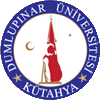 YATAY GEÇİŞ BAŞVURU DİLEKÇE FORMUYATAY GEÇİŞ BAŞVURUSU YAPILAN;YATAY GEÇİŞ BAŞVURUSU YAPILAN;YATAY GEÇİŞ BAŞVURUSU YAPILAN;YATAY GEÇİŞ BAŞVURUSU YAPILAN;Sıra no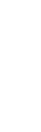 Meslek Yüksekokulu Adı (Değerlendirmede Tercih Sıranız önemlidir)Program AdıÖğretim TürüYatay geçiĢ yapmak istediği sınıf ve dönem12345